Rejestr Klubów Radnych Gminy RewalKadencja 2014 – 2018 (aktualizacja 31.10.2016r.)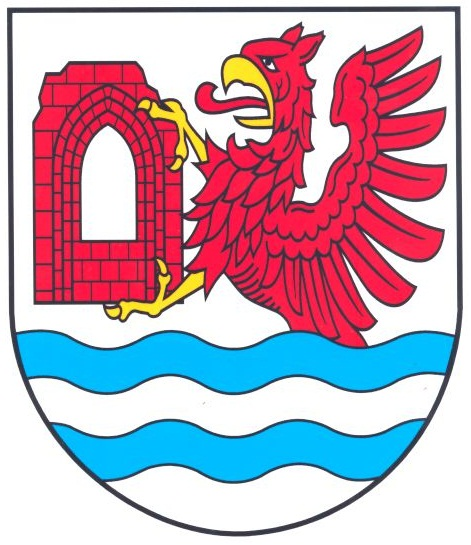 Lp.Nazwa klubuData powstania klubuData zgłoszenia klubuPrzewodniczący klubuSkład klubu1.„SOLIDARNI Z GMINĄ REWAL”03.08.2015r.11.08.2015r. Andrzej BrzezińskiAndrzej BrzezińskiBogusław WoźniakDominika Winiarska- ChodziutkoMateusz Matecki